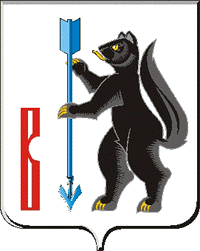 АДМИНИСТРАЦИЯГОРОДСКОГО ОКРУГА ВЕРХОТУРСКИЙП О С Т А Н О В Л Е Н И Еот 19.07.2018г. № 610г. ВерхотурьеО предоставлении организациям, управляющим многоквартирными домами, субсидий из бюджета городского округа Верхотурский в целях возмещения части затрат на выполнение работ по благоустройству дворовых территорий в 2018 годуВ целях возмещения затрат на выполнение работ по благоустройству дворовых территорий в рамках реализации муниципальной программы «Формирование современной городской среды на территории городского округа Верхотурский на 2018-2022 годы», в соответствии с постановлением Администрации городского округа Верхотурский от 11.05.2018г. № 396 «Об утверждении Положения о порядке предоставления субсидий на возмещение части затрат, связанных с выполнением работ по благоустройству дворовых территорий в городском округе Верхотурский», протокола от 11 июля 2018г. о результатах отбора организации на право заключения соглашения с Администрацией городского округа Верхотурский на получение субсидии на возмещение части затрат, связанных с выполнением работ по благоустройству дворовых территорий в городском округе Верхотурский, руководствуясь Уставом городского округа Верхотурский:ПОСТАНОВЛЯЮ:1. Утвердить перечень организаций-получателей субсидий из бюджета городского округа Верхотурский в целях возмещения части затрат на выполнение работ по благоустройству дворовых территорий в 2018 году (прилагается).2. Администрации городского округа Верхотурский:1) заключить с организациями, указанными в приложении, соглашения о предоставлении субсидии из бюджета городского округа Верхотурский в целях возмещения затрат на выполнение работ по благоустройству дворовых территорий в 2018 году;2) осуществлять контроль за исполнением условий соглашения;3) предоставить организациям, указанным в приложении, субсидии из бюджета городского округа Верхотурский в целях возмещения затрат на выполнение работ по благоустройству дворовых территорий в соответствии с утвержденными на 2018 год лимитами бюджетных обязательств.3. Опубликовать настоящее постановление в информационном бюллетене «Верхотурская неделя» и разместить на официальном сайте городского округа Верхотурский.4. Контроль исполнения настоящего постановления оставляю за собой.Главагородского округа Верхотурский                                                          А.Г. ЛихановПриложение к постановлению Администрациигородского округа Верхотурскийот 19.07.2018г. № 610«О предоставлении организациям, управляющим многоквартирными домами, субсидий из бюджета городского округа Верхотурский в целях возмещения части затрат на выполнение работ по благоустройству дворовых территорий в 2018 году»ПЕРЕЧЕНЬОРГАНИЗАЦИЙ-ПОЛУЧАТЕЛЕЙ СУБСИДИЙ ИЗ БЮДЖЕТАГОРОДСКОГО ОКРУГ ВЕРХОТУРСКИЙ В ЦЕЛЯХ ВОЗМЕЩЕНИЯЧАСТИ ЗАТРАТ НА ВЫПОЛНЕНИЕ РАБОТ ПО БЛАГОУСТРОЙСТВУДВОРОВЫХ ТЕРРИТОРИЙ В 2018 ГОДУНаименование получателя субсидии – организации, управляющей многоквартирным домом (многоквартирными домами) (адрес, ИНН, КПП, ОГРН) Адрес дворовой территории, на благоустройство которой предоставляется субсидияОбъем финансирования, тыс.рублейОбъем финансирования, тыс.рублейОбъем финансирования, тыс.рублейОбъем финансирования, тыс.рублейНаименование получателя субсидии – организации, управляющей многоквартирным домом (многоквартирными домами) (адрес, ИНН, КПП, ОГРН) Адрес дворовой территории, на благоустройство которой предоставляется субсидияВсегосубсидия из бюджета Свердловской областисубсидия из бюджета городского округа Верхотурский Внебюджетные средства (средства собственников помещений)1234561. Общество с ограниченной ответственностью Управляющая компания «Родной поселок» (Новолялинский район, п.Лобва, ул.Ленина, 55, ИНН 6680001190 КПП 668001001 ОГРН 1126680001007)г.Верхотурье, ул.Сосновая, 15832,845716,7657,7558,33Итого5832,845716,7657,7558,33